ČETRTEK, 7.5.2020 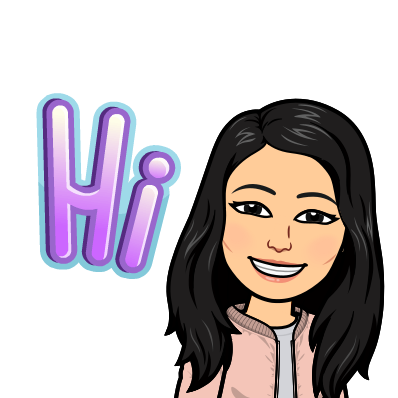 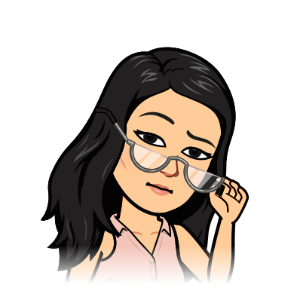 Danes ne pozabi na video klic ob 10:30. Opazil-a si, da so pogovori po videokonferencah drugačni kot v razredu. Čeprav se vidimo, vseh namigov učitelja, sošolcev in sošolk ne moremo predvideti. Prav tako je pomemben govor, gibanje in seveda bonton.Zato si zapomni:Poskrbi, da boš v prostoru sam-a, brez motečih elementov.Med pogovorom se ne premikaj preveč, ker to moti zvok in sliko.Govori, ko dobiš moje dovoljenje.Na moje navodilo boste zvok izklopili oziroma vklopili.Ne prijavljaj se večkrat na video klic. Če slučajno ne dela, te bom potem še enkrat poklicala. Govori razločno, počasi in ne preveč glasno (zaželena uporaba slušalk).Poslušamo drug drugega in ne segamo v besedo (to je tu še posebej pomembno). Ne komentiramo tehničnih napak (ni zvoka, slaba slika, ...) MATEMATIKA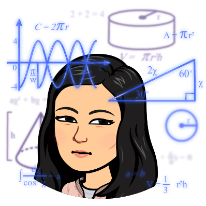 UraNAVODILO ZA TVOJE DELO:Na povezavi si oglej pisno deljenje 4-mestnega števila z 2-mestnim (pri tem zasukaj glavo) Filmčke je za vas posnela gospa Irena. 1533:21=? https://www.youtube.com/watch?v=SWHTWwc9Sv42052:38=? https://www.youtube.com/watch?v=qhev1OLnoUY&t=21s1738:47=? https://www.youtube.com/watch?v=jSiTrECxTJM3852:46=? https://www.youtube.com/watch?v=5qcBeEZf9MsZapis v zvezek: spodnje račune, ki si jih videl na posnetku, reši še sam in jih preglej s pomočjo posnetka na zgornji povezaviOglej si postopek pisnega deljenja v DZ str. 20.Kateri način pisnega deljenja  ti je bolj všeč- DALJŠI (ko pri računanju ostanka pišeš vse račune) ali KRAJŠI (ko pri računanju ostanka računaš na pamet in zapisuješ le ostanke). Reši DZ str. 21. (ni potrebno rešiti vseh računov, izberi si jih 6)Nalogo si po reševanju še preglej.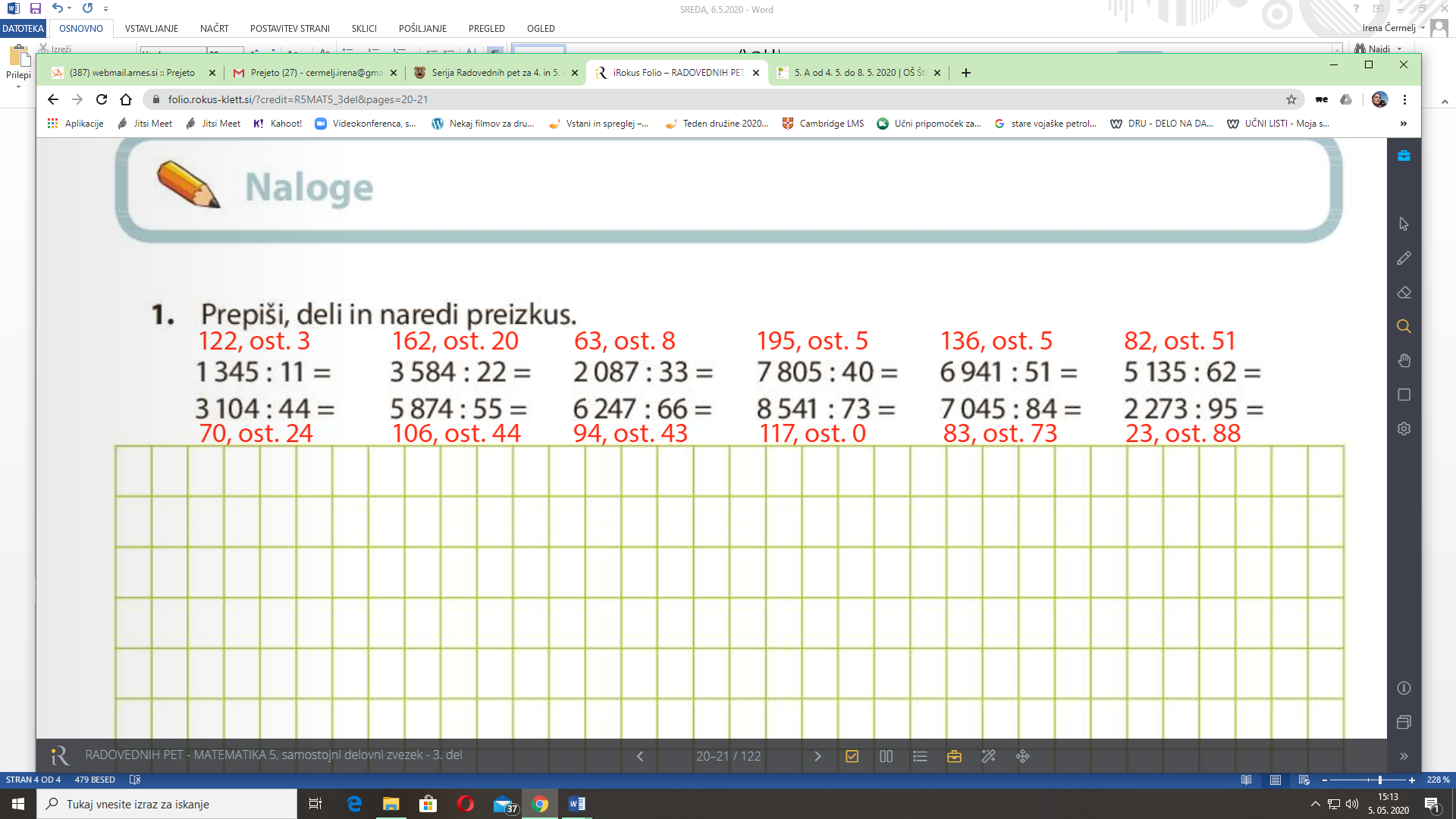 SLJ - književnostin 4. uraDanes boste brali dramsko besedilo, ki ga je napisal Boris A. Novak in ima naslov PRIZORI IZ ŽIVLJENJA STVARI. Najdete ga v berilu na straneh 162-165.     NAVODILA ZA TVOJE DELO:Najprej si preberi: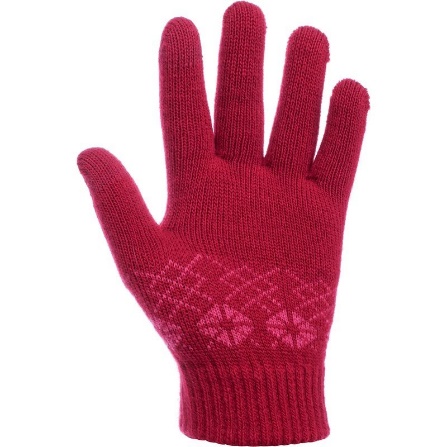 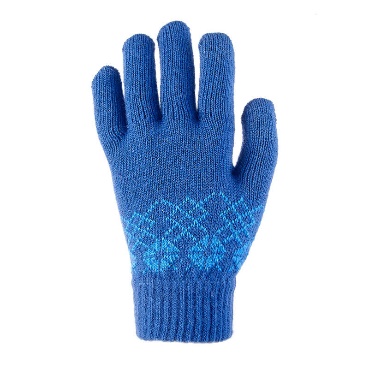 Predstavljajte si, da bi stvari lahko oživele. Kakšno bi bilo njihovo življenje?Preberi si odlomek v berilu ali poslušaj posnetek v interaktivnem gradivu.Ustno odgovori na vprašanja:Iz česa je v odlomku razvidno, da je Rokavičnik mlajši?Zakaj ima samo palec in ne tudi kazalca?Kaj se mu zgodi, ko plezata prek gumbov?Preko katerih delov telesa še plezata Rokavičnik in Rokavica?Pojasnite, zakaj je avtor dele telesa zapisal z veliko začetnico?Naredi zapis v zvezek:Napiši naslov in avtorjaIz berila na strani 165 prepiši kaj je to dramsko besedilo.Razmislite, kaj so deli obraza za Rokavičnika in Rokavico, ter razložite, zakaj. Pomagajte si z besedilom in svojo domišljijo.Brada – gosto grmovje, ker se morata prebiti skoziUstaNosOčiTrepalniceObrviLasjePlešaUho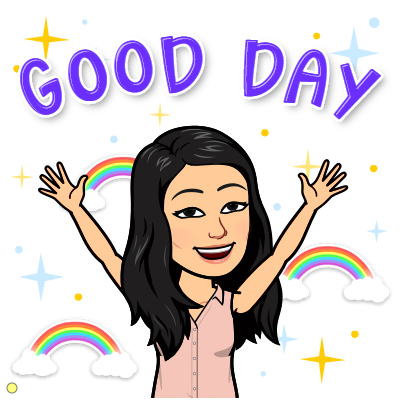 Želim ti lep dan!GOSPODINJSTVO (1.)Navodila vam pošlje ga. Lea (dobite jih na spletni strani pod zavihkom gospodinjstvo)ANGLEŠČINA (2.)Navodila vam pošlje ga. Polona.MATEMATIKA (2.)PISNO DELJENJE ŠTIRIMESTNEGA DELJENCA IN DVOMESTNEGA DELITELJA, pregled videoposnetkov, zapis v zvezek, DZ str. 21NARAVOSLOVJE IN TEHNIKA (2.)VIDEOKLIC SLOVENŠČINA (2., 3. )BORIS A. NOVAK: PRIZORI IZ ŽIVLJENJA STVARI branje, odgovori na vprašanja, zapis v zvezekPISNO DELJENJE ŠTIRIMESTNEGA DELJENCA IN DVOMESTNEGA DELITELJA                             201 5 3 3 : 21 = 7 3           Preizkus: 73  21   0 6 3      0 0 ost.                             402 0 5 2 : 38= 5 4           Preizkus: 54  38   1 5 2      0 0 ost.                            501 7 3 8 : 47= 3 6           Preizkus: 36  47   3 2 8      4 6 ost.                           503 8 5 2 : 46= 8 3          Preizkus: 83  46   1 7 24 ost.